2023-2024 EĞİTİM ÖĞRETİM YILI SOĞUKPINAR ORTAOKULU 5. SINIF TÜRKÇE DERSİ KONU SORU DAĞILIM TABLOSU (1. DÖNEM 1. YAZILI 1. SENARYO)5.SINIF FEN BİLİMLERİ 1.DÖNEM 2.YAZILI KONU SORU DAĞILIM TABLOSU(HER SORU 10 PUANDIR.)5.SINIF SOSYAL BİLGİLER KONU SORU DAĞILIM TABLOSU5.SINIF DİN KÜLTÜRÜ VE AHLAK BİLGİSİ KONU SORU DAĞILIM TABLOSU(I. DÖNEM II. YAZILI I. SENARYO)5.SINIF BİLİŞİM TEKNOLOJİLERİ DERSİ KONU SORU DAĞILIM TABLOSU(I. DÖNEM II. YAZILI II. SENARYO)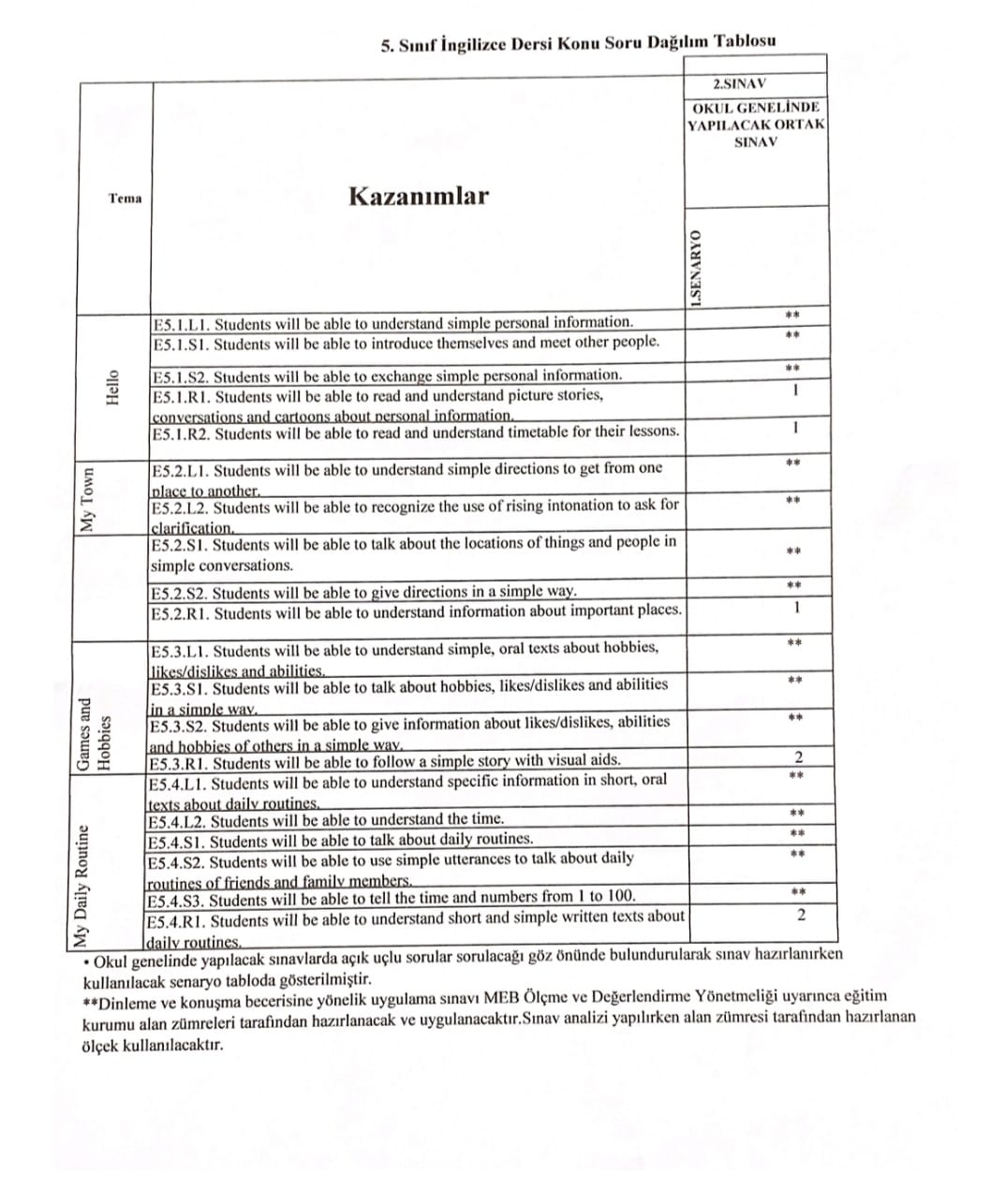 (1.DİNLEME/İZLEME) KAZANIMLARSORU SAYISIPUANDinlediklerinde/izlediklerinde geçen bilmediği kelimelerin anlamını tahmin eder.115Dinlediklerinin/izlediklerinin konusunu belirler.110Dinledikleri/izlediklerine yönelik sorulara cevap verir.       440Dinlediklerine/izlediklerine yönelik farklı başlıklar önerir.115Dinledikleri/izledikleriyle ilgili görüşlerini bildirir.110Dinleme stratejilerini uygular.(Not alarak dinleme)110                                (2.KONUŞMA) KAZANIMLARHazırlıklı konuşma yapar.(Öğrencilerin verilen bir konuyu görsellerle destekleyerek kısa sunum hazırlamaları ve sunum öncesinde prova yapmaları sağlanır.)180Konuşmalarında beden dilini etkili bir şekilde kullanır.110Kelimeleri anlamlarına uygun kullanır.110                              (3.OKUMA) KAZANIMLARDeyim ve atasözlerinin metne katkısını belirler.110Yapım ekinin işlevlerini açıklar.110Kökleri ve ekleri ayırt eder.220Metnin ana fikrini/ana duygusunu belirler.15Metindeki gerçek ve kurgusal unsurları ayırt eder.15Bağlamdan yararlanarak bilmediği kelime ve kelime gruplarının anlamını tahin eder.110Okuduğu metindeki gerçek, mecaz ve terim anlamlı sözcükleri ayırt eder.110                              (4. YAZMA) KAZANIMLARBilgilendirici metin yazar.110Bir işin işlem basamaklarını yazar.1     10Sayıları doğru yazar.(Kesirli sayıların, sıra ve üleştirme sayılarının, dört veya daha çok basamaklı sayıların yazımları üzerinde durulur.)1     105.SINIF MATEMATİK DERSİ SINAVI SORU DAĞILIMI5.SINIF MATEMATİK DERSİ SINAVI SORU DAĞILIMI5.SINIF MATEMATİK DERSİ SINAVI SORU DAĞILIMI5.SINIF MATEMATİK DERSİ SINAVI SORU DAĞILIMIÖğrenme AlanıAlt Öğrenme Alanı            KazanımlarSoru SayısıÖğrenme AlanıAlt Öğrenme Alanı            KazanımlarSoru SayısıÖğrenme AlanıAlt Öğrenme Alanı            KazanımlarSoru SayısıSAYILAR VE İŞLEMLER    Doğal SayılarSAYILAR VE İŞLEMLER    Doğal SayılarSAYILAR VE İŞLEMLER    Doğal SayılarSAYILAR VE İŞLEMLER    Doğal SayılarKuralı verilen sayı ve şekil örüntülerinin istenen adımlarını bulur.1SAYILAR VE İŞLEMLERDoğal sayılarla işlemlerDört işlem içeren problemleri çözer2SAYILAR VE İŞLEMLERDoğal sayılarla işlemlerBir doğal sayının karesi ve küpünü üslü ifade olarak gösterir ve değerini hesaplar1SAYILAR VE İŞLEMLERDoğal sayılarla işlemlerBir doğal sayının karesi ve küpünü üslü ifade olarak gösterir ve değerini hesaplar1SAYILAR VE İŞLEMLERDoğal sayılarla işlemlerBir doğal sayının karesi ve küpünü üslü ifade olarak gösterir ve değerini hesaplar1SAYILAR VE İŞLEMLERDoğal sayılarla işlemlerBir doğal sayının karesi ve küpünü üslü ifade olarak gösterir ve değerini hesaplar1SAYILAR VE İŞLEMLERDoğal sayılarla işlemlerBir doğal sayının karesi ve küpünü üslü ifade olarak gösterir ve değerini hesaplar1SAYILAR VE İŞLEMLERDoğal sayılarla işlemlerBir doğal sayının karesi ve küpünü üslü ifade olarak gösterir ve değerini hesaplar1SAYILAR VE İŞLEMLERDoğal sayılarla işlemlerEn çok iki işlem türü içeren parantezli ifadelerin sonucunu bulur.1SAYILAR VE İŞLEMLERDoğal sayılarla işlemlerEn çok iki işlem türü içeren parantezli ifadelerin sonucunu bulur.1SAYILAR VE İŞLEMLERKesirlerTam sayılı kesrin bir doğal sayı ile bir basit kesrin toplamı olduğunu anlar ve tam sayılı kesri bileşik kesre bileşik kesri tam sayılı kesre çevirir1SAYILAR VE İŞLEMLERKesirlerTam sayılı kesrin bir doğal sayı ile bir basit kesrin toplamı olduğunu anlar ve tam sayılı kesri bileşik kesre bileşik kesri tam sayılı kesre çevirir1SAYILAR VE İŞLEMLERKesirlerTam sayılı kesrin bir doğal sayı ile bir basit kesrin toplamı olduğunu anlar ve tam sayılı kesri bileşik kesre bileşik kesri tam sayılı kesre çevirir1SAYILAR VE İŞLEMLERKesirlerTam sayılı kesrin bir doğal sayı ile bir basit kesrin toplamı olduğunu anlar ve tam sayılı kesri bileşik kesre bileşik kesri tam sayılı kesre çevirir1SAYILAR VE İŞLEMLERKesirlerPayları veya paydaları eşit kesirleri sıralar1SAYILAR VE İŞLEMLERKesirlerPayları veya paydaları eşit kesirleri sıralar1SAYILAR VE İŞLEMLERKesirlerSadeleştirme ve genişletmenin kesrin değerini değiştirmeyeceğini anlar ve bir kesre denk kesirler oluşturur.1SAYILAR VE İŞLEMLERKesirlerSadeleştirme ve genişletmenin kesrin değerini değiştirmeyeceğini anlar ve bir kesre denk kesirler oluşturur.1SAYILAR VE İŞLEMLERKesirlerBir çokluğun istenen basit kesir kadarını ve basit kesir kadarı verilen bir çokluğun tamamını birim kesirlerden yararlanarak bulur.1SAYILAR VE İŞLEMLERKesirlerBir çokluğun istenen basit kesir kadarını ve basit kesir kadarı verilen bir çokluğun tamamını birim kesirlerden yararlanarak bulur.1SAYILAR VE İŞLEMLERKesirlerBir çokluğun istenen basit kesir kadarını ve basit kesir kadarı verilen bir çokluğun tamamını birim kesirlerden yararlanarak bulur.1SAYILAR VE İŞLEMLERKesirlerBir çokluğun istenen basit kesir kadarını ve basit kesir kadarı verilen bir çokluğun tamamını birim kesirlerden yararlanarak bulur.1SAYILAR VE İŞLEMLERKesirlerle İşlemlerPaydaları eşit veya birinin paydası diğerinin paydasının katı olan iki kesrin toplama ve çıkarma işlemini yapar ve anlamlandırır.1SAYILAR VE İŞLEMLERKesirlerle İşlemlerPaydaları eşit veya birinin paydası diğerinin paydasının katı olan iki kesrin toplama ve çıkarma işlemini yapar ve anlamlandırır.1SAYILAR VE İŞLEMLERKesirlerle İşlemlerPaydaları eşit veya birinin paydası diğerinin paydasının katı olan iki kesrin toplama ve çıkarma işlemini yapar ve anlamlandırır.1SAYILAR VE İŞLEMLERKesirlerle İşlemlerPaydaları eşit veya birinin paydası diğerinin paydasının katı olan iki kesrin toplama ve çıkarma işlemini yapar ve anlamlandırır.1SAYILAR VE İŞLEMLERKesirlerle İşlemlerPaydaları eşit veya birinin paydası diğerinin paydasının katı olan iki kesrin toplama ve çıkarma işlemini yapar ve anlamlandırır.1SAYILAR VE İŞLEMLERKesirlerle İşlemlerPaydaları eşit veya birinin paydası diğerinin paydasının katı olan iki kesrin toplama ve çıkarma işlemini yapar ve anlamlandırır.1Öğrenme AlanıKazanımlarSoru SayısıDÜNYA VE EVRENF.5.1.1.1. Güneş’in özelliklerini açıklar.DÜNYA VE EVREN5.1.1.2. Güneş'in büyüklüğünü Dünya'nın büyüklüğüyle karşılaştıracak şekilde model hazırlar.DÜNYA VE EVRENF.5.1.2.1. Ay’ın özelliklerini açıklar.1DÜNYA VE EVRENF.5.1.2.2. Ay’da canlıların yaşayabileceğine yönelik ürettiği fikirleri tartışır.DÜNYA VE EVRENF.5.1.2.3. Ay’ın dönme ve dolanma hareketlerini açıklar.DÜNYA VE EVRENF.5.1.2.4. Ay’ın evreleri ile Ay’ın Dünya etrafındaki dolanma hareketi arasındaki ilişkiyi açıklar.1DÜNYA VE EVRENF.5.1.3.1. Güneş, Dünya ve Ay’ın birbirlerine göre hareketlerini temsil eden bir model hazırlar.CANLILAR VE YAŞAMF.5.2.1.1.Canlılara örnekler vererek benzerlik ve farklılıklarına göre sınıflandırır.3FİZİKSEL OLAYLARF.5.3.1.1. Kuvvetin büyüklüğünü dinamometre ile ölçer.2FİZİKSEL OLAYLARF.5.3.1.2. Basit araç gereçler kullanarak bir dinamometre modeli tasarlar.FİZİKSEL OLAYLARF.5.3.2.1. Sürtünme kuvvetine günlük yaşamdan örnekler verir.1FİZİKSEL OLAYLARF.5.3.2.2. Sürtünme kuvvetinin çeşitli ortamlarda harekete etkisini deneyerek keşfeder.FİZİKSEL OLAYLARF.5.3.2.3. Günlük yaşamda sürtünmeyi artırma veya azaltmaya yönelik yeni kirler üretir.1MADDE VE DOĞASIF.5.4.1.1. Maddelerin ısı etkisiyle hâl değiştirebileceğine yönelik yaptığı deneylerden elde ettiği verilere dayalı çıkarımlarda bulunur.1KAZANIMSORU SAYISI5.2.1. Somut kalıntılarından yola çıkarak Anadolu ve Mezopotamya uygarlıklarının insanlık tarihine önemli katkılarını fark eder.15.2.2. Çevresindeki doğal varlıklar ile tarihi mekanları, nesneleri ve eserleri tanıtır.15.2.3. Ülkemizin çeşitli yerlerinin kültürel özellikleri ile yaşadığı çevrenin kültürel özelliklerini karşılaştırarak bunlar arasındaki benzer farklı unsurları belirler.15.2.4. Kültürel ögelerin, insanların bir arada yaşamasındaki rolünü analiz eder.15.2.5. Günlük yaşamdaki kültürel unsurların tarihi gelişimini değerlendirir.15.3.1. Haritalar üzerinde yaşadığı yer ve çevresinin yeryüzü şekillerini genel olarak açıklar.15.3.2. Yaşadığı çevrede görülen iklimin, insan faaliyetlerine etkisini, günlük yaşantısından örnekler vererek açıklar.15.3.3. Yaşadığı yer ve çevresindeki doğal özellikler ile beşeri özelliklerin nüfus ve yerleşme üzerindeki etkilerine örnekler verir.1KAZANIMSORU SAYISI5.1.7. Hz. İbrahim(a.s.) tevhide davetini özetler.15.2.1. Ramazan ayı ve orucun önemini fark eder.25.2.2. Ramazan ayı ve oruçla ilgili kavramları örneklerle açıklar.15.2.3. Kültürümüzde Ramazan ve oruçla ilgili gelenekleri tanır.2KAZANIMSORU SAYISI  B.T.5.1.1.4. Bilişim teknolojilerini kullanmanın beden ve ruh sağlığı üzerindeki etkilerini ve olası belirtilerini açıklar.1B.T.5.2.1.4.Etik ilkelerin ihlali sonucunda karşılaşılacak durumları fark eder.1B.T.5.2.3.1.Gizlilik açısından önemli olan bileşenleri belirler.1B.T.5.3.1.3.Bilgisayar ağlarında kullanılan bağlanma teknolojilerini listeler.1B.T.5.3.2.2. Web tarayıcısı kavramını açıklar ve tarayıcıyı kullanır.1B.T.5.3.3.1. İletişim teknolojilerini tanımlayarak türlerini listeler.1B.T.5.4.2.1. Kelime işlemci programının ara yüzünü ve özelliklerini tanır1B.T.5.4.3.1. Sunu hazırlama programının ara yüzünü ve özelliklerini tanır.1